APPENDIX NINSTRUCTIONAL SPECIALIST PRE-CONFERENCE FORM Electronic Forms Provided at  www.cartercountyschools.org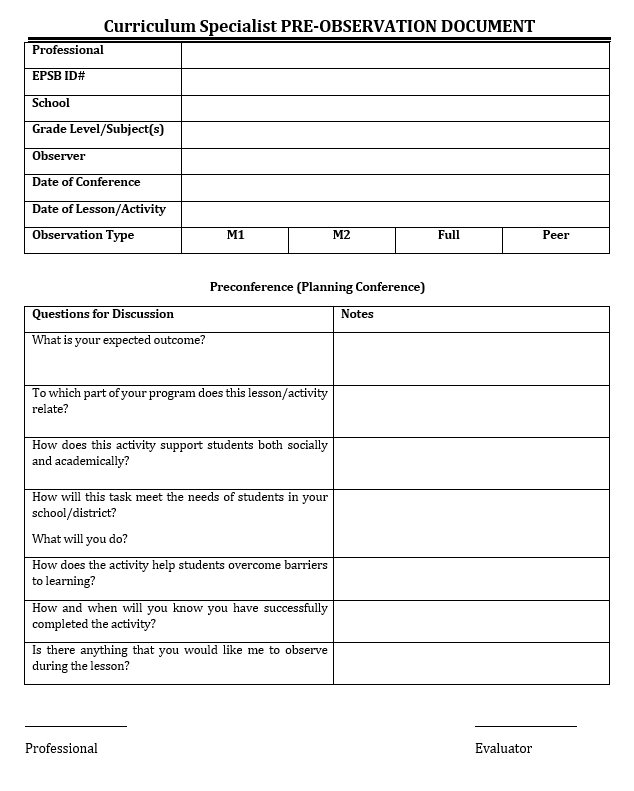 59